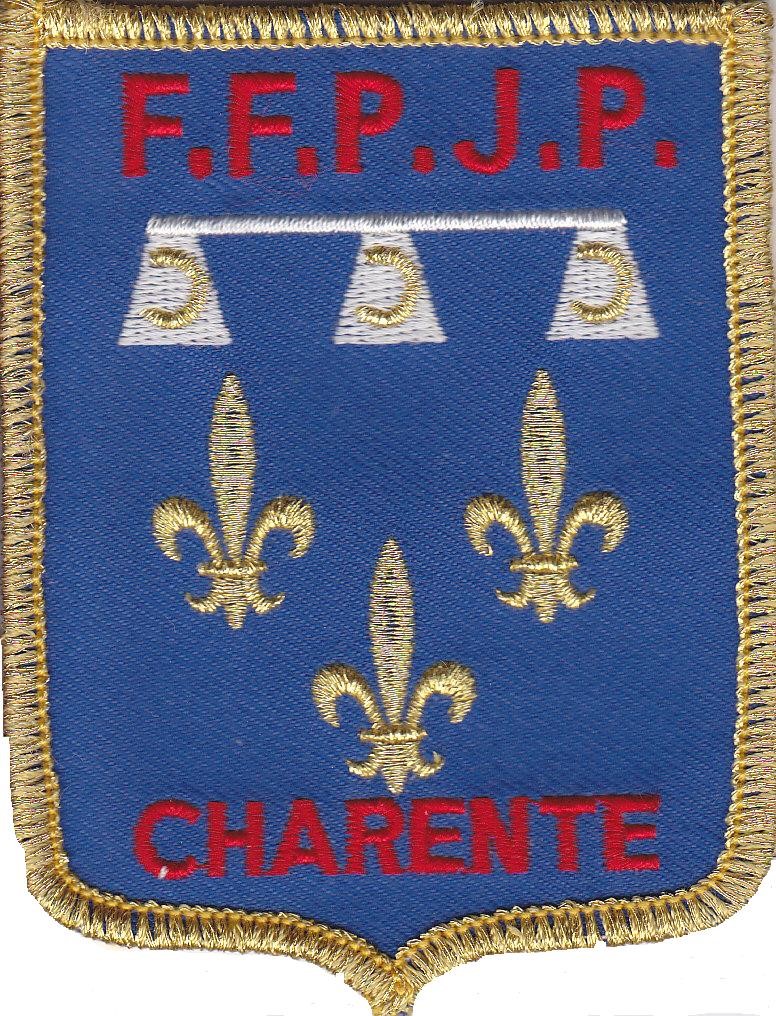 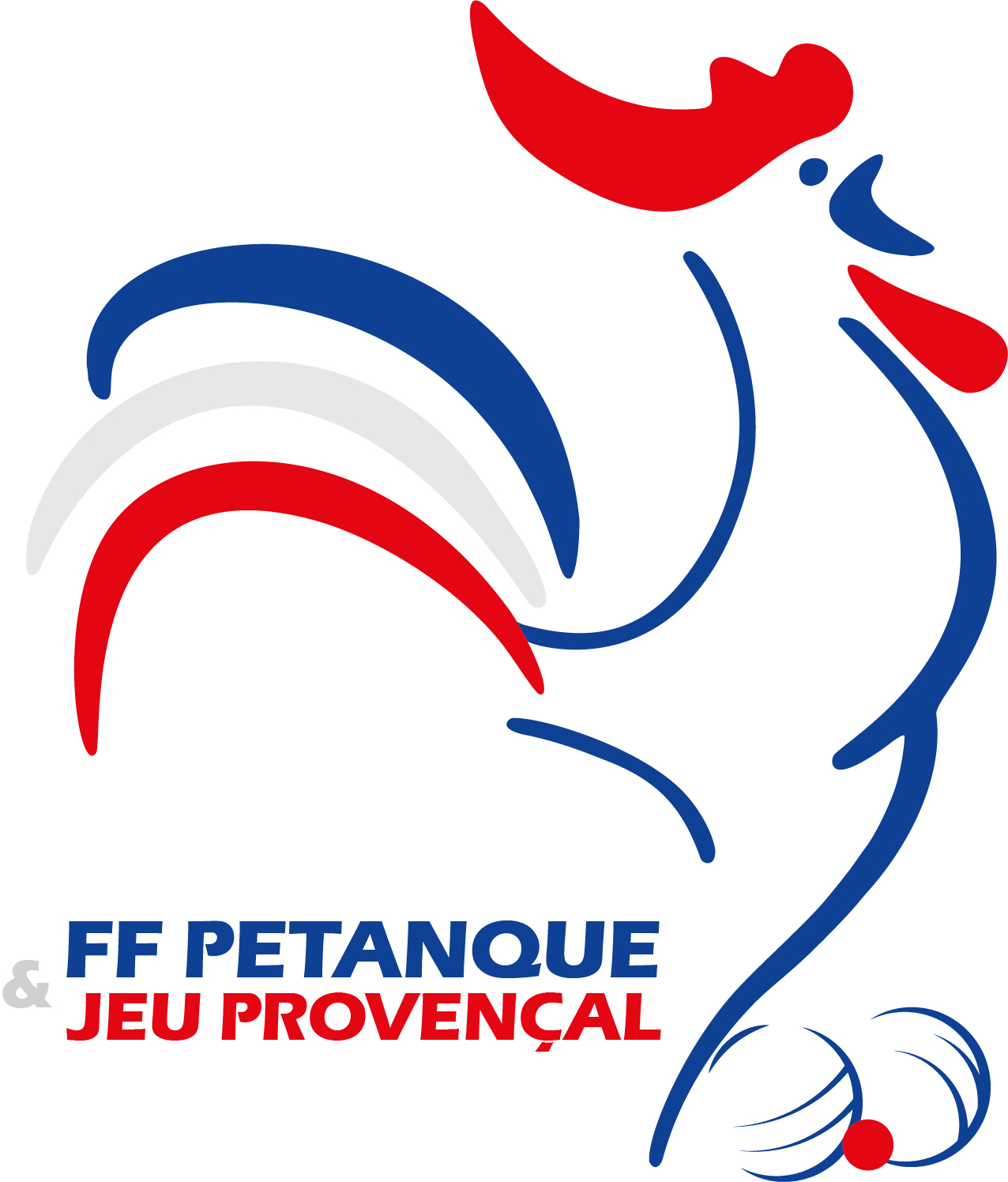 ORDRE DE MISSION ARBITRAGEN° Licence / Nom et Prénom de(s) Arbitre(s)Fonction : Arbitre(s) officiel(s) du Comité de Pétanque de la CharenteEst/sont autorisé(s) à se rendre à	Club organisateur   	Lieu   	Type de Manifestation     	Date/s de la Manifestation     Date   Signature du Président du Club mandaté